О внесении изменения в постановление Администрации города Когалымаот 29.12.2014 №3571В соответствии со статьёй 32 Жилищного кодекса Российской Федерации, Федеральным законом от 06.10.2003 №131-ФЗ «Об общих принципах организации местного самоуправления в Российской Федерации», Уставом города Когалыма, решением Думы города Когалыма от 26.04.2011 №16-ГД «Об утверждении Положения о порядке управления и распоряжения имуществом, находящимся в муниципальной собственности города Когалыма»:1. В постановление Администрации города Когалыма от 29.12.2014 №3571 «Об утверждении порядка решения имущественно-правовых вопросов с собственниками жилых помещений, расположенных в многоквартирных домах, признанных аварийными и подлежащими сносу» (далее – постановление) в приложении к постановлению внести следующие изменения:1.1. в пункте 1.3.1 слова «Управление жилищно-коммунального хозяйства города Когалыма» (далее – УЖКХ) заменить словами «Управление капитального строительства и жилищно-коммунального комплекса города Когалыма (далее – УКСиУЖКХ);1.2. в пункте 2.1. слова «УЖКХ» заменить словами «УКСиУЖКХ»;1.3. абзац 4 пункта 5 исключить;1.4. абзац 2 пункта 2.5 читать в новой редакции «- выступает заказчиком работ по оценке изымаемых помещений в связи с изъятием земельного участка для муниципальных нужд или оценке прекращаемых прав в размере убытков, причиняемых таким изъятием»;1.5. абзац 2 пункта 2.6. слова «в течении 5 лет» заменить словами «в течении 10 лет»;1.6. абзац 3 пункта 2.6. слова «Собственникам изымаемого жилого помещения, относящимся к следующей категории граждан,» заменить словами «Собственникам и членам семьи собственника изымаемого жилого помещения, относящимся к следующей категории граждан,».1.7. абзац 3 пункта 2.6. дополнить следующим содержанием                           «- гражданам, принимающим участие в специальной военной операции, и членам их семей».2. Опубликовать настоящее постановление в газете «Когалымский вестник» и разместить на официальном сайте Администрации города Когалыма в информационно-телекоммуникационной сети «Интернет» (www.admkogalym.ru).3. Контроль за выполнением постановления возложить на председателя комитета по управлению муниципальным имуществом Администрации города Когалыма А.В.Ковальчука.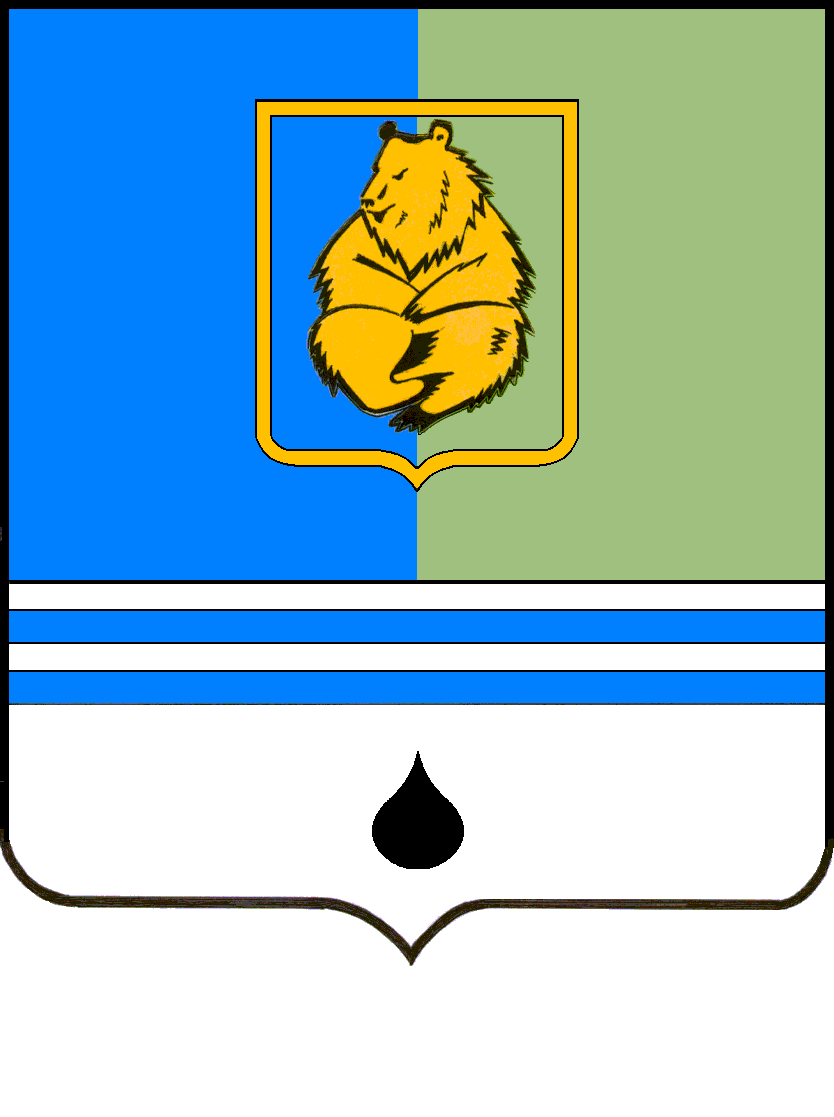 ПОСТАНОВЛЕНИЕАДМИНИСТРАЦИИ ГОРОДА КОГАЛЫМАХанты-Мансийского автономного округа - ЮгрыПОСТАНОВЛЕНИЕАДМИНИСТРАЦИИ ГОРОДА КОГАЛЫМАХанты-Мансийского автономного округа - ЮгрыПОСТАНОВЛЕНИЕАДМИНИСТРАЦИИ ГОРОДА КОГАЛЫМАХанты-Мансийского автономного округа - ЮгрыПОСТАНОВЛЕНИЕАДМИНИСТРАЦИИ ГОРОДА КОГАЛЫМАХанты-Мансийского автономного округа - Югрыот [Дата документа]от [Дата документа]№ [Номер документа]№ [Номер документа]